Publicado en Sevilla el 12/05/2016 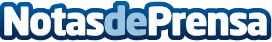 El Zoco de Parque María celebra la edición de mayoEl próximo 15 de mayo se celebra la siguiente edición del Zoco de Parque María Luisa, un espacio que une primeras marcas de moda, complementos, artesanía, decoración y gourmet que se ha convertido en todo un referente en la ciudad de Sevilla los terceros domingos de cada mesDatos de contacto:mayte friasNota de prensa publicada en: https://www.notasdeprensa.es/el-zoco-de-parque-maria-celebra-la-edicion-de Categorias: Moda Andalucia http://www.notasdeprensa.es